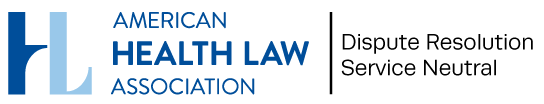 Arbitrator’s Budget Worksheet Projected FeesPlease indicate the maximum number of hours or days you expect each task to require based on the information currently available.  If you overestimate, AHLA will return unused funds to the parties.  Projected ExpensesArbitrator’s NameClaim NumberTaskDate(s)/ Due DateEstimated TimeEstimated TimeHoursDaysIssue scheduling orderIssue order on confidentialityRule on discovery motionsRule on dispositive motions Issue subpoenasRule on pre-hearing motionsReview pre-hearing briefsReview witness lists and check for conflictsReview exhibit lists and exhibitsTravel to and from the hearingConduct the hearingDraft and finalize the awardAirfareFrom:To:Ground TransportationFrom:To:Ground TransportationFrom:To:MileageFrom:To:HotelNo. of Nights:BreakfastNo. of Days:LunchNo. of Days:DinnerNo. of Nights:Room rentalNo. of Days:PhotocopyingNo. of Pages: